Centar za odgoj i obrazovanje Čakovec                                                                        šk.god. 2019/2020.Predmet:                                             Tjelesna i zdravstvena kulturaUčitelj: Vedran VurušićRazred:   5.bNadnevak: 23.3.2020.Nastavna tema: igra s loptomNa dvorištu se postave 2 oznake u razmaku od oko 3-4 metra. Kao oznake mogu poslužit čunjevi, prazne plastične flaše ili grane.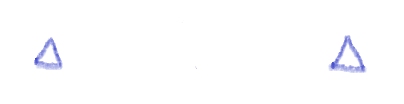 Trčanje u krug- učenik laganim tempom trči oko oznaka 10x u krug.Trčanje natraške- učenik lagano trči oko oznaka krećući se natraške 5x u krug.Podizanje potkoljenica- učenik lagano trči oko oznaka visoko podižući potkoljenice („stupa“) 5x u krug.Bacanje lopte u visinu- učenik objema rukama hvata loptu, pruži ruke prema dolje i baca je visoko iznad sebe i hvata prije nego padne na tlo. Zadatak ponavlja 10x bez da padneOdbijanje lopte od zida- učenik hvata loptu iznad glave te je objema rukama baca u zid. Lopta se od zida mora odbiti njemu u ruke bez da padne na tlo. Zadatak se ponavlja 10x.Bacanje lopte u visinu jednom rukom- učenik jednom rukom hvata loptu, pruži ruku prema dolje i baca je visoko iznad sebe i hvata prije nego padne na tlo. Zadatak ponavlja 5x bez da padne, nakon čega promjeni ruku i izvodi zadatak još jednom.Odbijanje lopte od zida jednom rukom- učenik hvata loptu iznad glave te je jednom rukom baca u zid. Lopta se od zida mora odbiti njemu u ruke bez da padne na tlo. Zadatak se ponavlja 5x nakon čega mijenja ruku i izvodi isti zadatak drugom rukom.Bacanje lopte u visinu s pljeskom- učenik objema rukama hvata loptu, pruži ruke prema dolje i baca je visoko iznad sebe, 1x pljesne rukama i hvata loptu prije nego padne na tlo. Ponavlja isti zadatak, ali pokušava 2x pljesnuti rukama. Nakon toga pokušava povećati broj pljeska, a da mu lopta ne padne na tlo.Relaksacija- otresi ruke i noge te duboko udahni 10x.